State Officer ReportsInterim Board ReportCarol Turpen, TreasurerThe Interim Board meeting took place on November 5, 2020 at 7:00 pm (CST) / 8:00 pm (EST) by Zoom meeting.  There was no registration fee for the meeting and no expenses paid since the meeting was online.  Treasurer’s ReportCarol Turpen, TreasurerThe following Balance Sheet as of May 15, 2022 is for information only.Membership ReportAmber Farley, Membership ChairMembership as of May 15, 2022 stands at 106.  In 2021-2022, there was a total loss of 19 members, including the loss of 1 local.  Below is a comparison of the membership lists for the current year and previous year.Regional Director ReportsEast Region Director, Robin McKameyWest Region Director, Martha ErvinFall Planning MeetingRegional meetings were combined and held by ZOOM Conference Call on Thursday, August 19, 2021 at 6:30 pm CST / 7:30 pm EST. The meeting was  hosted by Martha Ervin, President and Robin McKamey, West Region director. We had representation from Elizabethton BPW, Jackson Area BPW, Memphis Area BPW, Rockwood BPW, and Members at Large. During the meeting presidents or representatives provided updates of how their locals are meeting, membership drives, fundraising projects, special events, scholarship opportunities, and any community activities the local is involved with. The group watched a Ted Talk video by Loretta J. Ross, a professor at Smith College.  Loretta educates people on how to counter call out culture in schools, businesses and relationships.  We live in a call-out culture, says activist and scholar Loretta J. Ross. You're probably familiar with it: the public shaming and blaming, on social media and in real life, of people who may have done wrong and are being held accountable. In this bold, actionable talk, Ross gives us a toolkit for starting productive conversations instead of fights -- what she calls a "call-in culture" -- and shares strategies that help challenge wrongdoing while still creating space for growth, forgiveness and maybe even an unexpected friend. "Fighting hate should be fun," Ross says. "It's being a hater that sucks.“The Ted Talk is available at https://www.ted.com/talks/loretta_j_ross_don_t_call_people_out_call_them_in?utm_campaign=tedspread&utm_medium=referral&utm_source=tedcomshare.Amber Farley, Fundraising Chair, provided information on the Rada Cutlery fundraiser for the East Region and reminded everyone on how they can support.Martha Ervin, President, reminded the group of upcoming events such as Women’s Equality Day and the activities in Nashville around the Tennessee Women Suffrage Monument during the weekend of August 21, 2021.  Several members of the Executive Committee were slated to go and other members were encouraged as well to attend.Additional reminders were for the Rockwood BPW 100 Year Celebration, National Business Women’s Week and Virtual Walk/Run all taking place or beginning in October.  Dates for the Interim Board meeting were also announced as Thursday, November 4, 2021.Spring MeetingRegional meetings were combined and held by ZOOM Conference Call on Thursday, March 17, 2022 at 6:30 pm CST / 7:30 pm EST. The meeting was hosted by Martha Ervin, President and Robin McKamey, West Region director. Our guest speaker was Darla Dye, the Director of Professional Development at East Tennessee State University.  Darla works with community groups and University departments to  plan and implement non-credit programs including conferences, certificate programs, workshops, community Lifelong Learning seminars, Workforce Development programs and STEM camps. She taught college-level classes for 20 years and was the 2000 Local Census Manager for ten counties in Northeast Tennessee.In her personal time, she enjoys travel, reading, walking on her farm, and renovating houses. Her son and granddaughters live in Florida, so she combines her love of travel with family time. She is looking forward to the end of COVID so she can do more travel.In honor of St. Patrick’s Day, we had an ice breaker where participants on the call found as many green items as they could in their house or surrounding area.  It was fun to see what items people came up with in their immediate area.We had representation from Elizabethton BPW, Jackson Area BPW, Memphis Area BPW, Rockwood BPW, and Members at Large. During the meeting presidents or representatives provided updates of how their locals are meeting, membership drives, fundraising projects, special events, scholarship opportunities, and any community activities the local is involved with. Martha Ervin, President, reminded the group of upcoming events such as Equal Pay Day and the Virtual Walk/Run.  The Convention Meeting dates and times were announced as well as the venue which is Zoom.Standing Committee ReportsFinancial Committee ReportBeth Bates, Committee ChairDuring the year, the finance committee met when necessary to discuss and review documents for the organization’s annual financial review.  Although committee members were vast distances a part, we were able to accomplish these tasks using conference calls and sharing documents by email and snail mail.The following items were successfully completed by target dates:Financials forwarded to the executive committee within 30 days of the quarter end dates.990N report filed for the state organization Business and Professional Women of Tennessee.Reviewed and assisted with data preparation for both the interim board and state convention committee budgets.Assisted with creating the budgets for Interim Board and Convention.Prepared a proposed budget for 2021-2022 for president successor.Many thanks to the ladies who participated on the finance committee.  Their attention to detail and recommendations allowed us to have another successful year.Committee Members:Lee Ann Gaddis, President 2019-2021Carol Turpen, Treasurer 2019-2021Beth Bates Parliamentarian, 2019-2021Annual Budget (2022-2023) - ProposedBeth Bates, Finance Committee ChairThe annual budget will be presented to the Pre Convention Board of Directors meeting held by Zoom on May 26, 2022 at 7:00 pm (CST) / 8:00 pm (EST).Issues Management ReportAmber Farley, Committee ChairBelow is a cumulative list of issues management initiatives happening across BPW/TN including the state, region, and local levels during the 2021-2022 year.Governance Chair ReportCharlotte Buchanan, Committee ChairNo report submitted.Sub Committee ReportsFundraising ReportAmber Farley, Fundraising ChairBelow is a cumulative list of fundraising initiatives that happened across BPW/TN including the state, region, and local levels during the 2021-2022 year.Equal Pay Day ReportMichelle White, Equal Pay Day ChairA zoom meeting was held on Wednesday, March 24, 2021 at 7:00 pm (CST) / 8:00 pm (EST) on Zoom.  The event “Unhappy Hour for Equal Pay Day was attended by BPW members from across the state as we raised a toast to our BPW sisters to celebrate Equal Pay Day.Scholarship Committee ReportBeth Bates, Committee ChairBoth the ALT-YC and Career Advancement scholarships are consolidated and managed by BPWTN.With a fall Walk Run during National Businesswomen’s Week and a Spring Walk Run for Equal Pay Day, we raised $475 in 2020-21. We also collect an additional $50 in entry fees. We have three applicants for the ALT YC scholarship!! A recent record.Webmaster ReportMartha Ervin, WebmasterThe website is hosted by 1and1.com and includes two domains, www.bpwtn.org and www.bpwtn.com.  The package/contract was engaged on September 8, 2010.The business package includes the following:E-Mail – The organization utilizes this feature to protect the security of our executive and board of directors members by supplying an email address with the extension of @bpwtn.org.  This also gives a more professional look when someone chooses to interact with the officer from the website.  Online storage – Utilizing this to retain various organizational documents such as bylaws, handbooks, forms, newsletters, reports.  The documents are only accessed through a folder and link from the website.  Any documents that are retired, are stored in an area where access is retricted.Security and service  - The package includes virus protection to ensure our website is safe for visitors as well as ourselves.The content management is currently with Weebly.com.  The reason for selecting was Ease of use and the ability to update from anywhere that has an internet connection.  Ability to create online forms to reduce paperwork management among the membersAbility to download form information (event registrations) in an excel format and share with committee membersAssign administrators to specific pages for updating without site degradationActions this year:Updated various pages when officers and board of directors changed to include updating the data on the actual page as well as redirecting person email addresses to BPW assigned email addresses.  An example is Martha.Ervin@ErvinHypnosisCenter.com was directed to Webmaster@bpwtn.orgFiled the Achievers at 1and1.com, updated the website with the link to the documents.  MailChimp is the official email source for communicating with members.  As webmaster, emails were forwarded to members regarding online meetings held during the year.  If anyone does not receive an email, the cause can be one of the following:The address on file is incorrect.The address was not submitted for inclusion in MailChimp mailings.The member has a special configuration (filters, employer blocks external email, etc…) in their email program that does not allow the email from MailChimp.The member unsubscribed from MailChimp.Updated the website with current information for events such as required meetings (Interim Board, Convention, Regional Meetings)When required added updated forms and other additional content.Typical visits per year are 3016 page views with 2184 unique visitors per week which increases during annual events like Business Women’s Week, Day on the Hill and Equal Pay Day.  These times of the year are opportunities for our organization to shine and attract new members.  Publication BidThe following publication bid has been submitted for consideration and will be voted on during the Pre-Convention Board of Directors Meeting on Thursday, May 26, 2022 at 7:00 pm (CST) / 8:00 pm (EST),.Program Platform for 2022-2023Purpose
Our mission is to achieve equity for all women in the workforce through advocacy, education and information.Vision StatementBPW/TN is the leading advocate for working women across our state.Value StatementBPW/TN is focused on equitable economic opportunities for all women in Tennessee. We are a formidable force with a broad base, diverse membership, and on the cutting edge in education, research, and information. In our efforts to achieve equity, we are the catalyst for change in public policy within all levels of government, and we form strategic alliances with business, academia and non-profit organizations. Individually and collectively, we are strong in our commitments empowering our members. BPW/TN is an efficient and progressive organization.BPW/TN will be a visible leader through a viable public relations campaign.BPW/TN will be an advocate for economic equity issues through public policy statements.BPW/TN will be a powerful force within: 1) Government; 2) Business; and 3) Women’s forums by empowering its members to stand and be heard.BPW/TN will help members fulfill their personal and professional potential through Individual Development, creative programming, workshops and the Young Careerist Program.BPW/TN will increase communication among its members through a variety of electronic and traditional social media opportunities.BPW/TN will be a premier resource to people in the workplace via the BPW Foundation.BPW/TN will develop strategic alliances that achieve equity for women in the workplace.BPW/TN will advocate strategies to promote work-life balance in the modern workplace.BPW/TN will increase its membership as a result of the above activities.Legislative Platform 2022-2023PREAMBLE
The Equal Rights Amendment, as authored by Alice Paul, shall stand first, foremost, and above all other items which may appear on the platform of this Federation until equal, legal rights for women and men become guaranteed in the United States Constitution, because all statutory law derives there from.

THE EQUAL RIGHTS AMENDMENT
Equality of rights under the law shall not be denied or abridged by the United States or by any state on account of sex.Economic Equity
Ensure pay equity, equal educational and economic opportunities at all stages of life; and promote affordable, quality dependent care to help ensure economic self-sufficiency for women.

Health 
Ensure reproductive choice and full access to all reproductive health services and education; ensure funds for research into and protections for women’s health care needs; and encourage the development of a national health care plan recognizing the special health care needs of women.
​ 
Civil Rights
Ensure equal rights and remedies for women in all phases of their lives; support affirmative action; eliminate sexual harassment and violence against  women.
 
The organization supports issues of importance, which promote the goals, objectives, and mission statement of the Business and Professional Women of Tennessee, Inc. (BPW/TN).  The placement of the Platform items in no way indicates importance or priority of one item above another.

The placement of the Platform items in no way indicates importance or priority of one item above another.Award Guidelines2022-2023 Issues Management Award GuidelinesAmber Farley, Issues Management Committee ChairThe purpose of the Issues Management Award is to recognize outstanding programs and events that assist members with personal and professional development not related to legislative activities.  Examples include National Business Women’s Week events, health and education issues, and other BPW signature events or issues that are not tied to specific legislation.The President’s Report provides space for each Local Organization to submit an entry.  Include the following in the submission:Describe the event/project and its overall objective.Describe the planning process and steps of implementation.Identify collaborative efforts with other organizations, if applicableDescribe public relation efforts, if applicable.Report attendance/participation at the event/project.Report new members gained as a result of the event/project.Describe the outcome and whether the event/project achieved its overall objective.Optional and highly encouraged, provide an Achiever article and photos of the event for posting in Achiever following the event/project.Reminders for Local Issues Management ChairsEach local organization is allowed one (1) official entry submission.The State Chair reviews the entries submitted on the President’s Report and chooses the outstanding entry.Certificates of Appreciation are awarded to the local organization having the best program.Entries must be consistent with BPW/TN’s mission statement – “To achieve equity for all women in the workplace through advocacy, education and information.”Deadline for entries is the same as the President’s Report, May 15, 2022.2022-2023 Legislation Award GuidelinesRobin McKamey, Legislation Management Committee ChairThe purpose of legislative award is to promote participation in community and state legislative events.  Examples include but are not limited to Day on the Hill, Equal Pay, and community or state candidate forums.The President’s Report provides space for each Local Organization to submit an entry.  Include the following in the submission:Describe the event/project and its overall objective.Describe the planning process and steps of implementation.Identify collaborative efforts with other organizations, if applicableDescribe public relation efforts, if applicable.Report attendance/participation at the event/project.Report new members gained as a result of the event/project.Describe the outcome and whether the event/project achieved its overall objective.Optional and highly encouraged, provide an Achiever article and photos of the event for posting in Achiever following the event/project.Reminders for Local Legislation ChairsEach local organization is allowed one (1) official entry submission.The State Chair reviews the entries submitted on the President’s Report and chooses the outstanding entry.Certificates of Appreciation are awarded to the local organization having the best program.Entries must be consistent with BPW/TN’s mission statement – “To achieve equity for all women in the workplace through advocacy, education and information.”Deadline for entries is the same as the President’s Report, May 15, 2022.2022-2023 Membership Award GuidelinesAmber Farley, Membership Committee ChairMembership Awards are based on the current year’s membership as of April 30 and compared to the April 30 membership of the previous year according to the state treasurer’s records.Membership Award – Highest percentage of increase in number of membersIris Award - Largest increase in number of membersCertificate of Appreciation – locals with the greatest percentage of increase in membership in membership categories.Mildred Hearn Award - goes to the local with the largest retention in number of members.Retention Certificate – given to each local with a retention rate of 80% or more (certificate states retention rate.)Certificate of Appreciation goes to each local organizing and chartering a new local.Top Recruiter Award – member who has recruited the highest number of verified new members as of April 30.Membership Outreach AwardCriteria includes a list of the title and number of non-BPW events someone in your organization attended within the year to speak about your BPW/TN local organization or about BPW/TN in general.  Include any events where you leave BPW marketing materials (brochures, flyers, business cards with BPW logo, etc…).  Include programs such as visits to college campuses, chamber events, or other social outings.6 KEYS TO UNLOCKING POWERFUL LOCALS                                       BPWTN LOCAL MEMBERSHIP PLAN - RECRUITMENT & RETENTION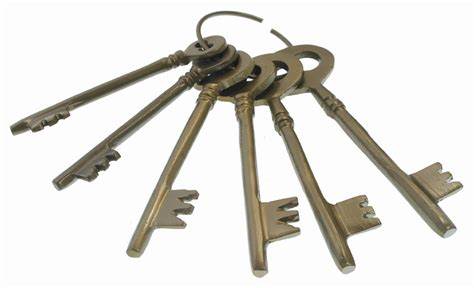 To complete this program and receive state recognition, you must use the Keys to recruit and retain members in your local.  While the local may not achieve 100% of the KEYS, it is strongly encouraged to do its very best by utilizing as many of the tools as possible to gain and retain the most members.  A Special Membership Award will be given for total Key points. (first and second place) The local organization achieving First Place (total points) will receive a special award at State Convention and a certificate of achievement.   The local organization achieving Second Place (second in total points) will receive a certificate of achievement. A local will receive a recognition certificate if it fulfills at least ONE task in all six of the KEYS.First Key-Development of KeysUtilize every “tool” in your toolbox of recruitment items that you develop such as mailing lists from other organizations, brochures, business cards, banners, member applications, etc. Distribute literature to each member to make each of them an “assistant membership chair” and request they utilize these items to network and recruit.Second Key-Mentoring DevelopUtilize a program to mentor other young women, sharing the experience and wisdom of your more seasoned members.  It can be young BPW members just beginning their career, a group of school-age young women, or another group or organization.  Have training, develop a schedule, and create subject material for participating mentors. Third Key- Potential Member RecruitmentMake visitors feel welcome, introduce everyone, distribute your programs, meeting schedule, and contact information.  Have membership chair or someone to follow up via call, email, text, etc. Fourth Key-New MembersAssign a buddy to new members for six months.  Make them feel an immediate part of the group by having an induction ceremony and presenting a certificate or pin.  Orient them with a special session or a packet containing BPW history, symbols, etc.  Make sure they are assigned to a committee according to their interest. Fifth Key-Current MembersDon’t neglect your current members.  Make sure everyone feels important to the organization and that they have an assigned responsibility.  Follow up with absent members to let them know they were missed.  Share news in newsletters or meetings, such as promotions, death in family, etc. Sixth Key-Lapsed MembersSend reminder letters or email for dues renewal.  Find out why members choose not to renew and attempt to correct the problem if possible. Use the score sheet to submit your membership report/award entry.  Be sure to give supporting documentation when necessary. Deadline for scoresheet submission is May 15, 2022 and can be submitted with the Presidents Report.2022-2023 Mentoring Award CriteriaCarol Turpen, Mentor Committee ChairThis award was established to recognize a BPW/Tennessee member who has been an outstanding mentor and role model in the organization.  The purpose of the award is to encourage members to share their knowledge of BPW, offer their special leadership skills, and support to other members.  A plaque will be presented to the “BPW Mentor of the Year” by the presentation of the The Kay Culbertson Mentoring Award plaque will be presented at the BPW/TN State Convention for the organization year.WHAT IS A MENTOR?Mentoring is a partnership between two people in which an experience individual provides information, guidance, and support to another person to help foster career development and personal growth.  No formal training is necessary to become a mentor.  As a Business and Professional Woman, a member has the characteristics and skills needed t be a caring mentor.  The nominee may be the individual who has invited new members to attend their first BPW meeting, attend state convention, or fall interim board.  The nominee may have taken a scholarship recipient and shared with them experience and knowledge.QUALIFICATIONS FOR THE MENTOR AWARDNominee must be a BPW member for at least three years and be in good standing.Nominator must complete the nomination form and essay about her mentor and return nomination form to the Mentoring Committee Chair by April 30, 2023. The entry form can be found on the website or from the committee chair, Carol Turpen, by email (mentor@bpwtn.org).Local President ReportsBusiness and Professional Women of RogersvilleChattanooga Business WomenElizabethton BPWJackson Area BPWMemphis Area BPWRockwood BPW2021 - 2022 Membership2020 - 2021 Membership% of loss
 or gain# of loss
 or gainLocal NameTotalLocal NameTotalChattanooga Business Women4Chattanooga Business Women40.00%0Elizabethton BPW19Elizabethton BPW24-20.83%-5Hardeman County5Hardeman County50.00%0Jackson Area35Jackson Area36-2.78%-1LaFollette BPW6Lafollette BPW60.00%0Lawrence County6-100.00%-6Member at Large10Member at Large11-9.09%-1Memphis Area BPW6Memphis Area BPW10-40.00%-4Paris BPW6Paris BPW60.00%0Rockwood BPW12Rockwood BPW14-14.29%-2Rogersville BPW3Rogersville BPW30.00%0Grand Total106Grand Total125-19INCOMEINCOMESenior Member at Large (SMAL)40.00160.00Member at Large (MAL)50.00350.00Member of Local (MOL)50.003,250.00Senior Member of Local (SMOL)40.001,000.00Student of Local (SOL)15.00135.00TOTAL INCOME$4,895.00EXPENSESEXPENSESPresident300.001st VP (Issues Mgt.)175.002nd VP (Membership)0.00Secretary100.00Treasurer100.00Regional Directors (2 @$125.00)250.00$925.00Governance25.00Finance25.00Scholarship25.00Legislation25.00$100.00Licensing Fee50.00Leadership Training/Membership InvolvementLeadership Training/Membership InvolvementLeadership Training/Membership Involvement427.50College Marketing427.50Achiever NewsletterBond (Insurance)320.00Filling Fee W/State of TN.65.00Website, Membership & Event Management FeesWebsite, Membership & Event Management FeesWebsite, Membership & Event Management Fees525.00PayPal Fees40.00Mailbox Rental (includes forwarding)274.00Past President Memorial100.00President Pin374.00Office Supplies (i.e. postage, stationary)Office Supplies (i.e. postage, stationary)115.00Miscellaneous152.00$3,870.00TOTAL EXPENSES$4,895.00Responsibilities per BPW/TN HandbookIssues Management ChairHave the ability to communicate ideas and motivate membersIt shall be the duty of the committee to implement the program for the current year.It shall also be the responsibility of this committee to develop a coordinated program, projects, and activities for the ensuing year in accordance with the program and objectives of BPW/TN..State Level Issues ManagementState Level Issues ManagementStateEqual Pay Day Celebration held via Zoom so that members from across the state could network and celebrate together.Regional Level Issues ManagementRegional Level Issues ManagementEast Region
and
West RegionDr. Darla Dye, Director of Professional Development, at East Tennessee State University spoke at the combined East and West Region Spring meeting where she spoke about planning and implementing non-credit programs including conferences, certificate programs, workshops, community Lifelong Learning seminars, Workforce Development programs and STEM camps. ETSU is a provider for non-credit learning opportunities in the east region of Tennessee.Local Level FundraisingLocal Level FundraisingChattanooga Business WomenUnknown at this timeElizabethton BPWJuanita McKinney, President of Overmountain Republican Women, spoke about the 917 Society an organization that provides constitutions to 8th graders across the nation. Juanita also led a discussion on how Elizabethton BPW can help with voter registration in Carter County.Joy McCray, Director of the Elizabethton/Carter County Chamber of Commerce, spoke to Elizabethton BPW about resources the chamber provides to members and the community.Patty Woodby, Carter County Mayor, spoke to Elizabethton BPW about various projects the County Commission is working on including the renovation of a CTE lab for high school students, the expansion of the Tweetsie Trail, and a program which focuses on the opioid problem within the area to aid those who have had drug addictions become involved in the workforce.Hardeman County BPWUnknown at this timeJackson BPWUnknown at this timeLawrence County BPWUnknown at this timeLaFollette BPWUnknown at this timeMemphis Area BPWUnknown at this timeParis BPWUnknown at this timeRockwood BPWRockwood members gathered together to celebrate NBWW along with the celebration of their 100th years of being oldest Civic organization in Roane County, Tennessee. They were recognized by State Senator Ken Yager and State Representative Kent Calfee with a signed proclamation. The national organization BPW Foundation also recognized and congratulated Rockwood BPW for their years of continuous service. The President of the National Federation of BPW, formally congratulated along with NFBPW virtual chapter. Digital versions of proclamations given by both the City and County Mayors declaring this week NBWW. LO, President spoke on the History of the creation of NBWW. Rockwood BPW celebrated their 100th of being a local organization with a luncheon inviting members both State and local. They also created the 1st public library by loaning the City of Rockwood money to build it.Rogersville BPWUnknown at this timeResponsibilities per BPW/TN HandbookFundraising Chair andSub-CommitteePropose fundraising projects or itemsBe knowledgeable about marketing strategiesOversee the sales of items or conduct projectsKeep accurate financial recordsUse the BPW/TN website and other innovative ways state treasurer to reach a wide spectrum of members and non-members.State Level FundraisingState Level FundraisingState• No state fundraisers happened in 2021-2022.ScholarshipBPW/TN Virtual Walk/Run
October 31st – November 6th, 2021
Funds Raised–$300.00
BPW/TN Virtual Walk/Run
April 25th – April 29th, 2022
Funds Raised–$325.00
Regional Level FundraisingRegional Level FundraisingEast RegionEast Region RADA Fundraiser
Ongoing
https://radafundraising.com?rfsn=4472470.59eae9 
Total Funds Raised – $56.03West RegionUnknown at this timeLocal Level FundraisingLocal Level FundraisingChattanooga Business WomenUnknown at this timeElizabethton BPWAtwell Pecan FundraiserPecan Dessert AuctionPampered ChefHardeman County BPWUnknown at this timeJackson BPWUnknown at this timeLawrence County BPWUnknown at this timeLaFollette BPWUnknown at this timeMemphis Area BPWUnknown at this timeParis BPWUnknown at this timeRockwood BPWPampered Chef FundraiserAtwell Pecan FundraiserRogersville BPWUnknown at this timeFundraising Chair InitiativesFundraising Chair InitiativesOne-On-One MeetingsLocal Presidents and Regional Directors had the opportunity  to set up one on one meetings with Fundraising Chair, Amber Farley, to discuss individual fundraising ideas for their local.Meetings were available to be scheduled using the Calendly link: https://calendly.com/amberfarley-bpw. Only one President scheduled a meeting, however they did not log in for the meeting to happen. Fundraising Chair plans to try this again for the 2022-2023 year.Name of Local OrganizationName of Local OrganizationBusiness and Professional Women of RogersvilleEnter Meeting Location, Date and TimeEnter Meeting Location, Date and Time1st Tuesday of each month, Price Public Community CenterEnter Member’s DuesEnter Member’s Dues$35.00Officer Information (2021 – 2022)Officer Information (2021 – 2022)Officer Information (2021 – 2022)All the following fields are required.  If a person is serving in dual roles, enter their name in both fields.  If there are multiple VPs, identify the title along with the person's name.  If an officer does not have an email address, please provide the email address of the person who will forward email communications to the officer.All the following fields are required.  If a person is serving in dual roles, enter their name in both fields.  If there are multiple VPs, identify the title along with the person's name.  If an officer does not have an email address, please provide the email address of the person who will forward email communications to the officer.All the following fields are required.  If a person is serving in dual roles, enter their name in both fields.  If there are multiple VPs, identify the title along with the person's name.  If an officer does not have an email address, please provide the email address of the person who will forward email communications to the officer.+OfficeNameeMail AddressPresidentTammy GibsonTammy.gibson@hck12.net; tammy.gibson3@gmail.com. Vice PresidentAngela JacksonAngela.jackson@hck12.net; pearlaj@yahoo.com. SecretaryJennifer SimerlyJennifer.simerly@hck2.net. TreasurerJeanette Edensjeanetteedens@ymail.com. Additional Officers not listed: Corresponding SecretaryJune McMakinjmcmakin@chartertn.net. New Officer Information (2022 – 2023)New Officer Information (2022 – 2023)New Officer Information (2022 – 2023)Please complete if officers are elected before May 15th.  If a person is serving in dual roles, enter their name in both fields.  If there are multiple VPs, identify the title along with the person's name.  If an officer does not have an email address, please provide the email address of the person who will forward email communications to the officer.Please complete if officers are elected before May 15th.  If a person is serving in dual roles, enter their name in both fields.  If there are multiple VPs, identify the title along with the person's name.  If an officer does not have an email address, please provide the email address of the person who will forward email communications to the officer.Please complete if officers are elected before May 15th.  If a person is serving in dual roles, enter their name in both fields.  If there are multiple VPs, identify the title along with the person's name.  If an officer does not have an email address, please provide the email address of the person who will forward email communications to the officer.OfficeNameeMail AddressPresidentTammy GibsonTammy.gibson@hck12.net; tammy.gibson3@gmail.com. Vice PresidentAngela JacksonAngela.jackson@hck12.net; pearlaj@yahoo.com. SecretaryJennifer SimerlyJennifer.simerly@hck2.net. TreasurerJeanette Edensjeanetteedens@ymail.com. Additional Officers not listed: Corresponding SecretaryJennifer MichelJennifer.michel@hck12.net. Membership Categories - for all awardsMembership Categories - for all awardsMembership Categories - for all awardsMembership as of April 30th is used to calculate the award​Local organizations with 10 members or fewerLocal organizations with 11-20 membersLocal organizations with 21 or more membersMembership as of April 30th is used to calculate the award​Local organizations with 10 members or fewerLocal organizations with 11-20 membersLocal organizations with 21 or more membersMembership as of April 30th is used to calculate the award​Local organizations with 10 members or fewerLocal organizations with 11-20 membersLocal organizations with 21 or more membersProgram or Events for 2021-2022Due to the pandemic, we understand that many locals have not had the opportunity to participate or present their normal in person annual Issues Management, Legislation, Personal Development or Membership Outreach programs.In the following section, please provide any activities or programs the local presented or participated in and the medium used such as Zoom, FaceBook Live, etc…  Show us your creative side and let others know how your local overcame the social distancing and mask wearing restrictions.Award recipients will be determined by information contained in this report.  Certificates of appreciation are awarded to the local having not just the best programs promoting the mission and objectives of BPW/TN.  Certificates will also be awarded for creativity!  So show us how you shined during one of the worst events in our organization's history.Program or Events for 2021-2022Due to the pandemic, we understand that many locals have not had the opportunity to participate or present their normal in person annual Issues Management, Legislation, Personal Development or Membership Outreach programs.In the following section, please provide any activities or programs the local presented or participated in and the medium used such as Zoom, FaceBook Live, etc…  Show us your creative side and let others know how your local overcame the social distancing and mask wearing restrictions.Award recipients will be determined by information contained in this report.  Certificates of appreciation are awarded to the local having not just the best programs promoting the mission and objectives of BPW/TN.  Certificates will also be awarded for creativity!  So show us how you shined during one of the worst events in our organization's history.Program or Events for 2021-2022Due to the pandemic, we understand that many locals have not had the opportunity to participate or present their normal in person annual Issues Management, Legislation, Personal Development or Membership Outreach programs.In the following section, please provide any activities or programs the local presented or participated in and the medium used such as Zoom, FaceBook Live, etc…  Show us your creative side and let others know how your local overcame the social distancing and mask wearing restrictions.Award recipients will be determined by information contained in this report.  Certificates of appreciation are awarded to the local having not just the best programs promoting the mission and objectives of BPW/TN.  Certificates will also be awarded for creativity!  So show us how you shined during one of the worst events in our organization's history.Format example:Issues ManagementZoom meeting during National Business Women’s Week to network with local business women.Legislation ManagementMembers of the organization attended the Women’s Collaboration Day on the Hill eventPersonal DevelopmentWebinar on Zoom to conduct Individual Development trainingMembership OutreachMary Smith and Betty Boop represented Local XYZ to talk about Business and Professional Women of Tennessee.Format example:Issues ManagementZoom meeting during National Business Women’s Week to network with local business women.Legislation ManagementMembers of the organization attended the Women’s Collaboration Day on the Hill eventPersonal DevelopmentWebinar on Zoom to conduct Individual Development trainingMembership OutreachMary Smith and Betty Boop represented Local XYZ to talk about Business and Professional Women of Tennessee.Format example:Issues ManagementZoom meeting during National Business Women’s Week to network with local business women.Legislation ManagementMembers of the organization attended the Women’s Collaboration Day on the Hill eventPersonal DevelopmentWebinar on Zoom to conduct Individual Development trainingMembership OutreachMary Smith and Betty Boop represented Local XYZ to talk about Business and Professional Women of Tennessee.Issues ManagementLegislation ManagementPersonal Development August/September, 2021 CPR TrainingMembership OutreachOctober, 2021 Celebrating BossesNovember, 2021 Thankfulness PresentationDecember, 2021 Annual Christmas CelebrationJanuary, 2022 Covid UpdatesFebruary, 2022 Health and Fitness/ Celebration of WomenMarch, 2022 Celebrating Friendships Membership DriveApril, 2022 FriendshipMay, 2022 Financial SecurityIssues ManagementLegislation ManagementPersonal Development August/September, 2021 CPR TrainingMembership OutreachOctober, 2021 Celebrating BossesNovember, 2021 Thankfulness PresentationDecember, 2021 Annual Christmas CelebrationJanuary, 2022 Covid UpdatesFebruary, 2022 Health and Fitness/ Celebration of WomenMarch, 2022 Celebrating Friendships Membership DriveApril, 2022 FriendshipMay, 2022 Financial SecurityIssues ManagementLegislation ManagementPersonal Development August/September, 2021 CPR TrainingMembership OutreachOctober, 2021 Celebrating BossesNovember, 2021 Thankfulness PresentationDecember, 2021 Annual Christmas CelebrationJanuary, 2022 Covid UpdatesFebruary, 2022 Health and Fitness/ Celebration of WomenMarch, 2022 Celebrating Friendships Membership DriveApril, 2022 FriendshipMay, 2022 Financial SecuritySocial Media OutreachSocial Media OutreachSocial Media OutreachSocial media is an important part of getting the message out for events within the communities.  Please identify how local events were communicated to members and the community.Social media is an important part of getting the message out for events within the communities.  Please identify how local events were communicated to members and the community.Social media is an important part of getting the message out for events within the communities.  Please identify how local events were communicated to members and the community.Check All that ApplySocial Media XFace Book (Local’s Page)Events were listed on our BPW pagePinterestTwitterLocal’s WebsiteOtherDue Date for President’s Report:  May 15, 2022Due Date for President’s Report:  May 15, 2022Due Date for President’s Report:  May 15, 2022Tammy GibsonMay 4, 2022Submitted ByDate SubmittedTammy.gibson@hck12.netTammy.gibson3@gmail.com. 423-921-4868eMail Address of SubmitterPhone NumberName of Local OrganizationName of Local OrganizationChattanooga Business WomenEnter Meeting Location, Date and TimeEnter Meeting Location, Date and TimeNoneEnter Member’s DuesEnter Member’s DuesNoneOfficer Information (2021 – 2022)Officer Information (2021 – 2022)Officer Information (2021 – 2022)All the following fields are required.  If a person is serving in dual roles, enter their name in both fields.  If there are multiple VPs, identify the title along with the person's name.  If an officer does not have an email address, please provide the email address of the person who will forward email communications to the officer.All the following fields are required.  If a person is serving in dual roles, enter their name in both fields.  If there are multiple VPs, identify the title along with the person's name.  If an officer does not have an email address, please provide the email address of the person who will forward email communications to the officer.All the following fields are required.  If a person is serving in dual roles, enter their name in both fields.  If there are multiple VPs, identify the title along with the person's name.  If an officer does not have an email address, please provide the email address of the person who will forward email communications to the officer.+OfficeNameeMail AddressPresidentCharlotte BuchananRBuch49381@aol.comVice PresidentNoneSecretaryNoneTreasurerTresa NewtonTLNewton@catt.comAdditional Officers not listed:New Officer Information (2022 – 2023)New Officer Information (2022 – 2023)New Officer Information (2022 – 2023)Please complete if officers are elected before May 15th.  If a person is serving in dual roles, enter their name in both fields.  If there are multiple VPs, identify the title along with the person's name.  If an officer does not have an email address, please provide the email address of the person who will forward email communications to the officer.Please complete if officers are elected before May 15th.  If a person is serving in dual roles, enter their name in both fields.  If there are multiple VPs, identify the title along with the person's name.  If an officer does not have an email address, please provide the email address of the person who will forward email communications to the officer.Please complete if officers are elected before May 15th.  If a person is serving in dual roles, enter their name in both fields.  If there are multiple VPs, identify the title along with the person's name.  If an officer does not have an email address, please provide the email address of the person who will forward email communications to the officer.OfficeNameeMail AddressPresidentCharlotte BuchananRBuch49381@aol.comVice PresidentNoneSecretaryNoneTreasurerTresa NewtonTLNewton@catt.comAdditional Officers not listed:Membership Categories - for all awardsMembership Categories - for all awardsMembership Categories - for all awardsMembership as of April 30th is used to calculate the award​Local organizations with 10 members or fewerLocal organizations with 11-20 membersLocal organizations with 21 or more membersMembership as of April 30th is used to calculate the award​Local organizations with 10 members or fewerLocal organizations with 11-20 membersLocal organizations with 21 or more membersMembership as of April 30th is used to calculate the award​Local organizations with 10 members or fewerLocal organizations with 11-20 membersLocal organizations with 21 or more membersProgram or Events for 2021-2022Due to the pandemic, we understand that many locals have not had the opportunity to participate or present their normal in person annual Issues Management, Legislation, Personal Development or Membership Outreach programs.In the following section, please provide any activities or programs the local presented or participated in and the medium used such as Zoom, FaceBook Live, etc…  Show us your creative side and let others know how your local overcame the social distancing and mask wearing restrictions.Award recipients will be determined by information contained in this report.  Certificates of appreciation are awarded to the local having not just the best programs promoting the mission and objectives of BPW/TN.  Certificates will also be awarded for creativity!  So show us how you shined during one of the worst events in our organization's history.Format example:Issues ManagementZoom meeting during National Business Women’s Week to network with local business women.Legislation ManagementMembers of the organization attended the Women’s Collaboration Day on the Hill eventPersonal DevelopmentWebinar on Zoom to conduct Individual Development trainingMembership OutreachMary Smith and Betty Boop represented Local XYZ to talk about Business and Professional Women of Tennessee.Issues Management – N/ALegislation Management – N/APersonal Development– N/AMembership Outreach– N/ASocial Media OutreachSocial Media OutreachSocial Media OutreachSocial media is an important part of getting the message out for events within the communities.  Please identify how local events were communicated to members and the community.Social media is an important part of getting the message out for events within the communities.  Please identify how local events were communicated to members and the community.Social media is an important part of getting the message out for events within the communities.  Please identify how local events were communicated to members and the community.Check All that ApplySocial Media FaceBook (Local’s Page)PinterestTwitterLocal’s WebsiteOtherDue Date for President’s Report:  May 15, 2022Due Date for President’s Report:  May 15, 2022Due Date for President’s Report:  May 15, 2022Tresa NewtonMay 15, 2022Submitted ByDate SubmittedTLNewton@catt.com(423) 413-4407eMail Address of SubmitterPhone NumberName of Local OrganizationName of Local OrganizationElizabethton Business & Professional WomenEnter Meeting Location, Date and TimeEnter Meeting Location, Date and TimeElizabethton / Carter County Chamber of Commerce, 2nd Tuesday of the Month, 6:00pmEnter Member’s DuesEnter Member’s DuesStandard State Dues / No Local DuesOfficer Information (2021 – 2022)Officer Information (2021 – 2022)Officer Information (2021 – 2022)All the following fields are required.  If a person is serving in dual roles, enter their name in both fields.  If there are multiple VPs, identify the title along with the person's name.  If an officer does not have an email address, please provide the email address of the person who will forward email communications to the officer.All the following fields are required.  If a person is serving in dual roles, enter their name in both fields.  If there are multiple VPs, identify the title along with the person's name.  If an officer does not have an email address, please provide the email address of the person who will forward email communications to the officer.All the following fields are required.  If a person is serving in dual roles, enter their name in both fields.  If there are multiple VPs, identify the title along with the person's name.  If an officer does not have an email address, please provide the email address of the person who will forward email communications to the officer.+OfficeNameeMail AddressPresidentAmber Farleyamberfarley.bpw@gmail.comVice PresidentMichelle White – 1st VPmichelle.white12@yahoo.comSecretaryJoy JarrettTreasurerKristi DeMossAdditional Officers not listed:Robin McKamey -2nd VPNew Officer Information (2022 – 2023)New Officer Information (2022 – 2023)New Officer Information (2022 – 2023)Please complete if officers are elected before May 15th.  If a person is serving in dual roles, enter their name in both fields.  If there are multiple VPs, identify the title along with the person's name.  If an officer does not have an email address, please provide the email address of the person who will forward email communications to the officer.Please complete if officers are elected before May 15th.  If a person is serving in dual roles, enter their name in both fields.  If there are multiple VPs, identify the title along with the person's name.  If an officer does not have an email address, please provide the email address of the person who will forward email communications to the officer.Please complete if officers are elected before May 15th.  If a person is serving in dual roles, enter their name in both fields.  If there are multiple VPs, identify the title along with the person's name.  If an officer does not have an email address, please provide the email address of the person who will forward email communications to the officer.OfficeNameeMail AddressPresidentAmber Farleyamberfarley.bpw@gmail.comVice PresidentMichelle White – 1st VPmichelle.white12@yahoo.comSecretaryRobin McKameyTreasurerKristi DeMossAdditional Officers not listed:Kelsi Hill – 2nd VPMembership Categories - for all awardsMembership Categories - for all awardsMembership Categories - for all awardsMembership as of April 30th is used to calculate the award​Local organizations with 10 members or fewerLocal organizations with 11-20 membersLocal organizations with 21 or more membersMembership as of April 30th is used to calculate the award​Local organizations with 10 members or fewerLocal organizations with 11-20 membersLocal organizations with 21 or more membersMembership as of April 30th is used to calculate the award​Local organizations with 10 members or fewerLocal organizations with 11-20 membersLocal organizations with 21 or more membersProgram or Events for 2021-2022Due to the pandemic, we understand that many locals have not had the opportunity to participate or present their normal in person annual Issues Management, Legislation, Personal Development or Membership Outreach programs.In the following section, please provide any activities or programs the local presented or participated in and the medium used such as Zoom, FaceBook Live, etc…  Show us your creative side and let others know how your local overcame the social distancing and mask wearing restrictions.Award recipients will be determined by information contained in this report.  Certificates of appreciation are awarded to the local having not just the best programs promoting the mission and objectives of BPW/TN.  Certificates will also be awarded for creativity!  So show us how you shined during one of the worst events in our organization's history.Program or Events for 2021-2022Due to the pandemic, we understand that many locals have not had the opportunity to participate or present their normal in person annual Issues Management, Legislation, Personal Development or Membership Outreach programs.In the following section, please provide any activities or programs the local presented or participated in and the medium used such as Zoom, FaceBook Live, etc…  Show us your creative side and let others know how your local overcame the social distancing and mask wearing restrictions.Award recipients will be determined by information contained in this report.  Certificates of appreciation are awarded to the local having not just the best programs promoting the mission and objectives of BPW/TN.  Certificates will also be awarded for creativity!  So show us how you shined during one of the worst events in our organization's history.Program or Events for 2021-2022Due to the pandemic, we understand that many locals have not had the opportunity to participate or present their normal in person annual Issues Management, Legislation, Personal Development or Membership Outreach programs.In the following section, please provide any activities or programs the local presented or participated in and the medium used such as Zoom, FaceBook Live, etc…  Show us your creative side and let others know how your local overcame the social distancing and mask wearing restrictions.Award recipients will be determined by information contained in this report.  Certificates of appreciation are awarded to the local having not just the best programs promoting the mission and objectives of BPW/TN.  Certificates will also be awarded for creativity!  So show us how you shined during one of the worst events in our organization's history.Format example:Issues ManagementZoom meeting during National Business Women’s Week to network with local business women.Legislation ManagementMembers of the organization attended the Women’s Collaboration Day on the Hill eventPersonal DevelopmentWebinar on Zoom to conduct Individual Development trainingMembership OutreachMary Smith and Betty Boop represented Local XYZ to talk about Business and Professional Women of Tennessee.Format example:Issues ManagementZoom meeting during National Business Women’s Week to network with local business women.Legislation ManagementMembers of the organization attended the Women’s Collaboration Day on the Hill eventPersonal DevelopmentWebinar on Zoom to conduct Individual Development trainingMembership OutreachMary Smith and Betty Boop represented Local XYZ to talk about Business and Professional Women of Tennessee.Format example:Issues ManagementZoom meeting during National Business Women’s Week to network with local business women.Legislation ManagementMembers of the organization attended the Women’s Collaboration Day on the Hill eventPersonal DevelopmentWebinar on Zoom to conduct Individual Development trainingMembership OutreachMary Smith and Betty Boop represented Local XYZ to talk about Business and Professional Women of Tennessee.Issues ManagementElizabethton / Carter County Chamber of Commerce Director, Joy McCray, spoke to members about the chamber and the role that it plays in the community. Elizabethton BPW is a member of the chamber and had not utilized services that they provide in the past. Joy provided great information as it opened the doors for not only a physical space to host meetings and events, but an avenue for promoting Elizabethton BPW and the scholarship through the weekly chamber newsletters.During National Business Women’s Week, Elizabethton BPW held a Business Women’s Week Event at the Elizabethton / Carter County Chamber of Commerce. Fifty local professional and/or entrepreneur women were invited to attend the celebration. Carter County Mayor, Patty Woodby, was the official speaker and spoke about the positive changes and programs happening in the county. In addition, Elizabethton BPW awarded the 2021 Elizabethton BPW Woman of the Year award to Mayor Woodby for her role serving as the first female county mayor and the positive affect she is having in Elizabethton and Carter County.Legislation ManagementNot ApplicablePersonal DevelopmentNot ApplicableMembership OutreachElizabethton BPW held three membership outreach events in 2021-2022. The first was held in July members and potential members were invited to a Membership Outing event with 423Made founded by Michelle Beachum, a local ETSU alumna and artist. They had the pleasure of attending her first DIY class and supporting her as they made their own interchangeable décor signs. The National Business Women’s Week celebration served as the second membership outreach event for the year as 50 local women were invited to attend and learn about BPW. The last membership event was held in conjunction with a pecan dessert auction. Members were asked to invite potential members to attend and the event was held both in person and via Facebook Live.Issues ManagementElizabethton / Carter County Chamber of Commerce Director, Joy McCray, spoke to members about the chamber and the role that it plays in the community. Elizabethton BPW is a member of the chamber and had not utilized services that they provide in the past. Joy provided great information as it opened the doors for not only a physical space to host meetings and events, but an avenue for promoting Elizabethton BPW and the scholarship through the weekly chamber newsletters.During National Business Women’s Week, Elizabethton BPW held a Business Women’s Week Event at the Elizabethton / Carter County Chamber of Commerce. Fifty local professional and/or entrepreneur women were invited to attend the celebration. Carter County Mayor, Patty Woodby, was the official speaker and spoke about the positive changes and programs happening in the county. In addition, Elizabethton BPW awarded the 2021 Elizabethton BPW Woman of the Year award to Mayor Woodby for her role serving as the first female county mayor and the positive affect she is having in Elizabethton and Carter County.Legislation ManagementNot ApplicablePersonal DevelopmentNot ApplicableMembership OutreachElizabethton BPW held three membership outreach events in 2021-2022. The first was held in July members and potential members were invited to a Membership Outing event with 423Made founded by Michelle Beachum, a local ETSU alumna and artist. They had the pleasure of attending her first DIY class and supporting her as they made their own interchangeable décor signs. The National Business Women’s Week celebration served as the second membership outreach event for the year as 50 local women were invited to attend and learn about BPW. The last membership event was held in conjunction with a pecan dessert auction. Members were asked to invite potential members to attend and the event was held both in person and via Facebook Live.Issues ManagementElizabethton / Carter County Chamber of Commerce Director, Joy McCray, spoke to members about the chamber and the role that it plays in the community. Elizabethton BPW is a member of the chamber and had not utilized services that they provide in the past. Joy provided great information as it opened the doors for not only a physical space to host meetings and events, but an avenue for promoting Elizabethton BPW and the scholarship through the weekly chamber newsletters.During National Business Women’s Week, Elizabethton BPW held a Business Women’s Week Event at the Elizabethton / Carter County Chamber of Commerce. Fifty local professional and/or entrepreneur women were invited to attend the celebration. Carter County Mayor, Patty Woodby, was the official speaker and spoke about the positive changes and programs happening in the county. In addition, Elizabethton BPW awarded the 2021 Elizabethton BPW Woman of the Year award to Mayor Woodby for her role serving as the first female county mayor and the positive affect she is having in Elizabethton and Carter County.Legislation ManagementNot ApplicablePersonal DevelopmentNot ApplicableMembership OutreachElizabethton BPW held three membership outreach events in 2021-2022. The first was held in July members and potential members were invited to a Membership Outing event with 423Made founded by Michelle Beachum, a local ETSU alumna and artist. They had the pleasure of attending her first DIY class and supporting her as they made their own interchangeable décor signs. The National Business Women’s Week celebration served as the second membership outreach event for the year as 50 local women were invited to attend and learn about BPW. The last membership event was held in conjunction with a pecan dessert auction. Members were asked to invite potential members to attend and the event was held both in person and via Facebook Live.Social Media OutreachSocial Media OutreachSocial Media OutreachSocial media is an important part of getting the message out for events within the communities.  Please identify how local events were communicated to members and the community.Social media is an important part of getting the message out for events within the communities.  Please identify how local events were communicated to members and the community.Social media is an important part of getting the message out for events within the communities.  Please identify how local events were communicated to members and the community.Check All that ApplySocial Media XFaceBook (Local’s Page)https://www.facebook.com/groups/elizabethtonbpwPinterestTwitterLocal’s WebsiteOtherDue Date for President’s Report:  May 15, 2022Due Date for President’s Report:  May 15, 2022Due Date for President’s Report:  May 15, 2022Amber Farley     May 15, 2022Submitted ByDate Submittedamberfarley.bpw@gmail.com 423.946.9638eMail Address of SubmitterPhone NumberName of Local OrganizationName of Local OrganizationJackson Area Business and Professional WomenEnter Meeting Location, Date and TimeEnter Meeting Location, Date and TimeZoom. 1st Monday at 5 except July and Sept 2nd Monday. Enter Member’s DuesEnter Member’s Dues$90Officer Information (2021 – 2022)Officer Information (2021 – 2022)Officer Information (2021 – 2022)All the following fields are required.  If a person is serving in dual roles, enter their name in both fields.  If there are multiple VPs, identify the title along with the person's name.  If an officer does not have an email address, please provide the email address of the person who will forward email communications to the officer.All the following fields are required.  If a person is serving in dual roles, enter their name in both fields.  If there are multiple VPs, identify the title along with the person's name.  If an officer does not have an email address, please provide the email address of the person who will forward email communications to the officer.All the following fields are required.  If a person is serving in dual roles, enter their name in both fields.  If there are multiple VPs, identify the title along with the person's name.  If an officer does not have an email address, please provide the email address of the person who will forward email communications to the officer.+OfficeNameeMail AddressPresidentSheila Arnoldswarnold@gmail.comVice President  1stLinda RizzutoRizzuto.linda@gmail.comSecretaryDr. Linda Theusltheus@lanecollege.eduTreasurerDawn Mooneydawn@pcpaladins.comAdditional Officers not listed: 2nd VP Ginger TerryGingerterry3@yahoo.comNew Officer Information (2022 – 2023)New Officer Information (2022 – 2023)New Officer Information (2022 – 2023)Please complete if officers are elected before May 15th.  If a person is serving in dual roles, enter their name in both fields.  If there are multiple VPs, identify the title along with the person's name.  If an officer does not have an email address, please provide the email address of the person who will forward email communications to the officer.Please complete if officers are elected before May 15th.  If a person is serving in dual roles, enter their name in both fields.  If there are multiple VPs, identify the title along with the person's name.  If an officer does not have an email address, please provide the email address of the person who will forward email communications to the officer.Please complete if officers are elected before May 15th.  If a person is serving in dual roles, enter their name in both fields.  If there are multiple VPs, identify the title along with the person's name.  If an officer does not have an email address, please provide the email address of the person who will forward email communications to the officer.OfficeNameeMail AddressPresidentNew officers have not be elected. Vice PresidentSecretaryTreasurerAdditional Officers not listed:Membership Categories - for all awardsMembership Categories - for all awardsMembership Categories - for all awardsMembership as of April 30th is used to calculate the award​Local organizations with 10 members or fewerLocal organizations with 11-20 membersLocal organizations with 21 or more membersMembership as of April 30th is used to calculate the award​Local organizations with 10 members or fewerLocal organizations with 11-20 membersLocal organizations with 21 or more membersMembership as of April 30th is used to calculate the award​Local organizations with 10 members or fewerLocal organizations with 11-20 membersLocal organizations with 21 or more membersProgram or Events for 2021-2022Due to the pandemic, we understand that many locals have not had the opportunity to participate or present their normal in person annual Issues Management, Legislation, Personal Development or Membership Outreach programs.In the following section, please provide any activities or programs the local presented or participated in and the medium used such as Zoom, FaceBook Live, etc…  Show us your creative side and let others know how your local overcame the social distancing and mask wearing restrictions.Award recipients will be determined by information contained in this report.  Certificates of appreciation are awarded to the local having not just the best programs promoting the mission and objectives of BPW/TN.  Certificates will also be awarded for creativity!  So show us how you shined during one of the worst events in our organization's history.Program or Events for 2021-2022Due to the pandemic, we understand that many locals have not had the opportunity to participate or present their normal in person annual Issues Management, Legislation, Personal Development or Membership Outreach programs.In the following section, please provide any activities or programs the local presented or participated in and the medium used such as Zoom, FaceBook Live, etc…  Show us your creative side and let others know how your local overcame the social distancing and mask wearing restrictions.Award recipients will be determined by information contained in this report.  Certificates of appreciation are awarded to the local having not just the best programs promoting the mission and objectives of BPW/TN.  Certificates will also be awarded for creativity!  So show us how you shined during one of the worst events in our organization's history.Program or Events for 2021-2022Due to the pandemic, we understand that many locals have not had the opportunity to participate or present their normal in person annual Issues Management, Legislation, Personal Development or Membership Outreach programs.In the following section, please provide any activities or programs the local presented or participated in and the medium used such as Zoom, FaceBook Live, etc…  Show us your creative side and let others know how your local overcame the social distancing and mask wearing restrictions.Award recipients will be determined by information contained in this report.  Certificates of appreciation are awarded to the local having not just the best programs promoting the mission and objectives of BPW/TN.  Certificates will also be awarded for creativity!  So show us how you shined during one of the worst events in our organization's history.Program or Events for 2021-2022Due to the pandemic, we understand that many locals have not had the opportunity to participate or present their normal in person annual Issues Management, Legislation, Personal Development or Membership Outreach programs.In the following section, please provide any activities or programs the local presented or participated in and the medium used such as Zoom, FaceBook Live, etc…  Show us your creative side and let others know how your local overcame the social distancing and mask wearing restrictions.Award recipients will be determined by information contained in this report.  Certificates of appreciation are awarded to the local having not just the best programs promoting the mission and objectives of BPW/TN.  Certificates will also be awarded for creativity!  So show us how you shined during one of the worst events in our organization's history.Program or Events for 2021-2022Due to the pandemic, we understand that many locals have not had the opportunity to participate or present their normal in person annual Issues Management, Legislation, Personal Development or Membership Outreach programs.In the following section, please provide any activities or programs the local presented or participated in and the medium used such as Zoom, FaceBook Live, etc…  Show us your creative side and let others know how your local overcame the social distancing and mask wearing restrictions.Award recipients will be determined by information contained in this report.  Certificates of appreciation are awarded to the local having not just the best programs promoting the mission and objectives of BPW/TN.  Certificates will also be awarded for creativity!  So show us how you shined during one of the worst events in our organization's history.Format example:Issues ManagementZoom meeting during National Business Women’s Week to network with local business women.Legislation ManagementMembers of the organization attended the Women’s Collaboration Day on the Hill eventPersonal DevelopmentWebinar on Zoom to conduct Individual Development trainingMembership OutreachMary Smith and Betty Boop represented Local XYZ to talk about Business and Professional Women of Tennessee.Format example:Issues ManagementZoom meeting during National Business Women’s Week to network with local business women.Legislation ManagementMembers of the organization attended the Women’s Collaboration Day on the Hill eventPersonal DevelopmentWebinar on Zoom to conduct Individual Development trainingMembership OutreachMary Smith and Betty Boop represented Local XYZ to talk about Business and Professional Women of Tennessee.Format example:Issues ManagementZoom meeting during National Business Women’s Week to network with local business women.Legislation ManagementMembers of the organization attended the Women’s Collaboration Day on the Hill eventPersonal DevelopmentWebinar on Zoom to conduct Individual Development trainingMembership OutreachMary Smith and Betty Boop represented Local XYZ to talk about Business and Professional Women of Tennessee.Format example:Issues ManagementZoom meeting during National Business Women’s Week to network with local business women.Legislation ManagementMembers of the organization attended the Women’s Collaboration Day on the Hill eventPersonal DevelopmentWebinar on Zoom to conduct Individual Development trainingMembership OutreachMary Smith and Betty Boop represented Local XYZ to talk about Business and Professional Women of Tennessee.Format example:Issues ManagementZoom meeting during National Business Women’s Week to network with local business women.Legislation ManagementMembers of the organization attended the Women’s Collaboration Day on the Hill eventPersonal DevelopmentWebinar on Zoom to conduct Individual Development trainingMembership OutreachMary Smith and Betty Boop represented Local XYZ to talk about Business and Professional Women of Tennessee.Issues Management: Our Woman of Achievement, Member Stacy Miller was chosen and honored during National Businesswomen’s Week.  For our April meeting, we heard from Margaret Taylor, Executive Director, of Step Ahead Foundation of West TN. Her non-profit offers long term, but reversible contraception free to young women so that they can further their education and careers and care for their existing families. Kimberly Jones led fund raising efforts for the American Heart Association and through Runway for a Cure, the American Cancer Society. In February, our speaker enlightened us about Women’s Heart health. Mary Jo Middlebrooks and Tawnya Moore were selected as 2 of the 31 most influential women in Jackson during March, Women’s History Month. Jackie Utley was selected for the National NSDAR Service to Veterans Award.  In March, Members enjoyed hearing from Lynn Binkley of All Saints Immigration Service. Legislation Management In July, we learned how to protect our vote by learning from an Organize Tennessee speaker, Kayla Parker.  We advocated repeatedly  for S. 1488, H. 2339 which would give SNAP (Food Stamps) to struggling military families. We also discussed a state bill which would have given a grant to developers of grocery stores in food desserts. Unfortunately, that bill was withdrawn. We shared information about the ERA, and the Paycheck Fairness Act as well. Personal Development Members shared joys, information and frustrations during our almost monthly brag, bitch, and bonus sessions. Membership Outreach Jackie Utley issued press releases to WNBJ39, WBBJ7, the Jackson Sun and Crime Scene/Examiner newspapers. She appeared on Six and the City local Television station and two radio shows on station 101.5 to promote nominations for the Women of Achievement awards.All meetings and presentations were conducted by zoom.Issues Management: Our Woman of Achievement, Member Stacy Miller was chosen and honored during National Businesswomen’s Week.  For our April meeting, we heard from Margaret Taylor, Executive Director, of Step Ahead Foundation of West TN. Her non-profit offers long term, but reversible contraception free to young women so that they can further their education and careers and care for their existing families. Kimberly Jones led fund raising efforts for the American Heart Association and through Runway for a Cure, the American Cancer Society. In February, our speaker enlightened us about Women’s Heart health. Mary Jo Middlebrooks and Tawnya Moore were selected as 2 of the 31 most influential women in Jackson during March, Women’s History Month. Jackie Utley was selected for the National NSDAR Service to Veterans Award.  In March, Members enjoyed hearing from Lynn Binkley of All Saints Immigration Service. Legislation Management In July, we learned how to protect our vote by learning from an Organize Tennessee speaker, Kayla Parker.  We advocated repeatedly  for S. 1488, H. 2339 which would give SNAP (Food Stamps) to struggling military families. We also discussed a state bill which would have given a grant to developers of grocery stores in food desserts. Unfortunately, that bill was withdrawn. We shared information about the ERA, and the Paycheck Fairness Act as well. Personal Development Members shared joys, information and frustrations during our almost monthly brag, bitch, and bonus sessions. Membership Outreach Jackie Utley issued press releases to WNBJ39, WBBJ7, the Jackson Sun and Crime Scene/Examiner newspapers. She appeared on Six and the City local Television station and two radio shows on station 101.5 to promote nominations for the Women of Achievement awards.All meetings and presentations were conducted by zoom.Issues Management: Our Woman of Achievement, Member Stacy Miller was chosen and honored during National Businesswomen’s Week.  For our April meeting, we heard from Margaret Taylor, Executive Director, of Step Ahead Foundation of West TN. Her non-profit offers long term, but reversible contraception free to young women so that they can further their education and careers and care for their existing families. Kimberly Jones led fund raising efforts for the American Heart Association and through Runway for a Cure, the American Cancer Society. In February, our speaker enlightened us about Women’s Heart health. Mary Jo Middlebrooks and Tawnya Moore were selected as 2 of the 31 most influential women in Jackson during March, Women’s History Month. Jackie Utley was selected for the National NSDAR Service to Veterans Award.  In March, Members enjoyed hearing from Lynn Binkley of All Saints Immigration Service. Legislation Management In July, we learned how to protect our vote by learning from an Organize Tennessee speaker, Kayla Parker.  We advocated repeatedly  for S. 1488, H. 2339 which would give SNAP (Food Stamps) to struggling military families. We also discussed a state bill which would have given a grant to developers of grocery stores in food desserts. Unfortunately, that bill was withdrawn. We shared information about the ERA, and the Paycheck Fairness Act as well. Personal Development Members shared joys, information and frustrations during our almost monthly brag, bitch, and bonus sessions. Membership Outreach Jackie Utley issued press releases to WNBJ39, WBBJ7, the Jackson Sun and Crime Scene/Examiner newspapers. She appeared on Six and the City local Television station and two radio shows on station 101.5 to promote nominations for the Women of Achievement awards.All meetings and presentations were conducted by zoom.Issues Management: Our Woman of Achievement, Member Stacy Miller was chosen and honored during National Businesswomen’s Week.  For our April meeting, we heard from Margaret Taylor, Executive Director, of Step Ahead Foundation of West TN. Her non-profit offers long term, but reversible contraception free to young women so that they can further their education and careers and care for their existing families. Kimberly Jones led fund raising efforts for the American Heart Association and through Runway for a Cure, the American Cancer Society. In February, our speaker enlightened us about Women’s Heart health. Mary Jo Middlebrooks and Tawnya Moore were selected as 2 of the 31 most influential women in Jackson during March, Women’s History Month. Jackie Utley was selected for the National NSDAR Service to Veterans Award.  In March, Members enjoyed hearing from Lynn Binkley of All Saints Immigration Service. Legislation Management In July, we learned how to protect our vote by learning from an Organize Tennessee speaker, Kayla Parker.  We advocated repeatedly  for S. 1488, H. 2339 which would give SNAP (Food Stamps) to struggling military families. We also discussed a state bill which would have given a grant to developers of grocery stores in food desserts. Unfortunately, that bill was withdrawn. We shared information about the ERA, and the Paycheck Fairness Act as well. Personal Development Members shared joys, information and frustrations during our almost monthly brag, bitch, and bonus sessions. Membership Outreach Jackie Utley issued press releases to WNBJ39, WBBJ7, the Jackson Sun and Crime Scene/Examiner newspapers. She appeared on Six and the City local Television station and two radio shows on station 101.5 to promote nominations for the Women of Achievement awards.All meetings and presentations were conducted by zoom.Issues Management: Our Woman of Achievement, Member Stacy Miller was chosen and honored during National Businesswomen’s Week.  For our April meeting, we heard from Margaret Taylor, Executive Director, of Step Ahead Foundation of West TN. Her non-profit offers long term, but reversible contraception free to young women so that they can further their education and careers and care for their existing families. Kimberly Jones led fund raising efforts for the American Heart Association and through Runway for a Cure, the American Cancer Society. In February, our speaker enlightened us about Women’s Heart health. Mary Jo Middlebrooks and Tawnya Moore were selected as 2 of the 31 most influential women in Jackson during March, Women’s History Month. Jackie Utley was selected for the National NSDAR Service to Veterans Award.  In March, Members enjoyed hearing from Lynn Binkley of All Saints Immigration Service. Legislation Management In July, we learned how to protect our vote by learning from an Organize Tennessee speaker, Kayla Parker.  We advocated repeatedly  for S. 1488, H. 2339 which would give SNAP (Food Stamps) to struggling military families. We also discussed a state bill which would have given a grant to developers of grocery stores in food desserts. Unfortunately, that bill was withdrawn. We shared information about the ERA, and the Paycheck Fairness Act as well. Personal Development Members shared joys, information and frustrations during our almost monthly brag, bitch, and bonus sessions. Membership Outreach Jackie Utley issued press releases to WNBJ39, WBBJ7, the Jackson Sun and Crime Scene/Examiner newspapers. She appeared on Six and the City local Television station and two radio shows on station 101.5 to promote nominations for the Women of Achievement awards.All meetings and presentations were conducted by zoom.Social Media OutreachSocial Media OutreachSocial Media OutreachSocial Media OutreachSocial Media OutreachSocial media is an important part of getting the message out for events within the communities.  Please identify how local events were communicated to members and the community.Social media is an important part of getting the message out for events within the communities.  Please identify how local events were communicated to members and the community.Social media is an important part of getting the message out for events within the communities.  Please identify how local events were communicated to members and the community.Social media is an important part of getting the message out for events within the communities.  Please identify how local events were communicated to members and the community.Social media is an important part of getting the message out for events within the communities.  Please identify how local events were communicated to members and the community.Check All that ApplySocial Media XFaceBook (Local’s Page)PinterestTwitterLocal’s WebsiteOtherDue Date for President’s Report:  May 15, 2022Due Date for President’s Report:  May 15, 2022Due Date for President’s Report:  May 15, 2022Due Date for President’s Report:  May 15, 2022Due Date for President’s Report:  May 15, 2022Beth S. BatesBeth S. BatesBeth S. Bates5/8/2022Submitted BySubmitted BySubmitted ByDate SubmittedBatesb@aol.comBatesb@aol.comBatesb@aol.com731 616 3618eMail Address of SubmittereMail Address of SubmittereMail Address of SubmitterPhone NumberName of Local OrganizationName of Local OrganizationMemphis Area BPWEnter Meeting Location, Date and TimeEnter Meeting Location, Date and TimeZoom – Third Tuesday of the monthEnter Member’s DuesEnter Member’s Dues$10 member - $5 Student memberOfficer Information (2021 – 2022)Officer Information (2021 – 2022)Officer Information (2021 – 2022)All the following fields are required.  If a person is serving in dual roles, enter their name in both fields.  If there are multiple VPs, identify the title along with the person's name.  If an officer does not have an email address, please provide the email address of the person who will forward email communications to the officer.All the following fields are required.  If a person is serving in dual roles, enter their name in both fields.  If there are multiple VPs, identify the title along with the person's name.  If an officer does not have an email address, please provide the email address of the person who will forward email communications to the officer.All the following fields are required.  If a person is serving in dual roles, enter their name in both fields.  If there are multiple VPs, identify the title along with the person's name.  If an officer does not have an email address, please provide the email address of the person who will forward email communications to the officer.+OfficeNameeMail AddressPresidentMartha ErvinMartha.Ervin@ervinhypnosiscenter.comVice PresidentCheryl Yarbroughconsultsbycheryl@aol.comSecretaryCarol Turpencgturpen@crockettnet.comTreasurerCarol Turpencgturpen@crockettnet.comAdditional Officers not listed:New Officer Information (2022 – 2023)New Officer Information (2022 – 2023)New Officer Information (2022 – 2023)Please complete if officers are elected before May 15th.  If a person is serving in dual roles, enter their name in both fields.  If there are multiple VPs, identify the title along with the person's name.  If an officer does not have an email address, please provide the email address of the person who will forward email communications to the officer.Please complete if officers are elected before May 15th.  If a person is serving in dual roles, enter their name in both fields.  If there are multiple VPs, identify the title along with the person's name.  If an officer does not have an email address, please provide the email address of the person who will forward email communications to the officer.Please complete if officers are elected before May 15th.  If a person is serving in dual roles, enter their name in both fields.  If there are multiple VPs, identify the title along with the person's name.  If an officer does not have an email address, please provide the email address of the person who will forward email communications to the officer.OfficeNameeMail AddressPresidentMartha ErvinMartha.Ervin@ervinhypnosiscenter.comVice PresidentCheryl Yarbroughconsultsbycheryl@aol.comSecretaryCarol Turpencgturpen@crockettnet.comTreasurerCarol Turpencgturpen@crockettnet.comAdditional Officers not listed:Membership Categories - for all awardsMembership Categories - for all awardsMembership Categories - for all awardsMembership as of April 30th is used to calculate the award​Local organizations with 10 members or fewerLocal organizations with 11-20 membersLocal organizations with 21 or more membersMembership as of April 30th is used to calculate the award​Local organizations with 10 members or fewerLocal organizations with 11-20 membersLocal organizations with 21 or more membersMembership as of April 30th is used to calculate the award​Local organizations with 10 members or fewerLocal organizations with 11-20 membersLocal organizations with 21 or more membersProgram or Events for 2021-2022Due to the pandemic, we understand that many locals have not had the opportunity to participate or present their normal in person annual Issues Management, Legislation, Personal Development or Membership Outreach programs.In the following section, please provide any activities or programs the local presented or participated in and the medium used such as Zoom, FaceBook Live, etc…  Show us your creative side and let others know how your local overcame the social distancing and mask wearing restrictions.Award recipients will be determined by information contained in this report.  Certificates of appreciation are awarded to the local having not just the best programs promoting the mission and objectives of BPW/TN.  Certificates will also be awarded for creativity!  So show us how you shined during one of the worst events in our organization's history.Format example:Issues ManagementZoom meeting during National Business Women’s Week to network with local business women.Legislation ManagementMembers of the organization attended the Women’s Collaboration Day on the Hill eventPersonal DevelopmentWebinar on Zoom to conduct Individual Development trainingMembership OutreachMary Smith and Betty Boop represented Local XYZ to talk about Business and Professional Women of Tennessee.Issues Management – N/ALegislation Management – N/APersonal Development – N/AMembership Outreach – N/AHad periodic Zoom Meetings to discuss organizational business.  Several members participated in the Virtual Walk/Runs for the fall 2021 and Spring 2022.Social Media OutreachSocial Media OutreachSocial Media OutreachSocial media is an important part of getting the message out for events within the communities.  Please identify how local events were communicated to members and the community.Social media is an important part of getting the message out for events within the communities.  Please identify how local events were communicated to members and the community.Social media is an important part of getting the message out for events within the communities.  Please identify how local events were communicated to members and the community.Check All that ApplySocial Media XFaceBook (Local’s Page)Memphis Area BPWPinterestTwitterXLocal’s Websitehttp://memphisbpw.weebly.com/OtherDue Date for President’s Report:  May 15, 2022Due Date for President’s Report:  May 15, 2022Due Date for President’s Report:  May 15, 2022Martha ErvinMay, 1/2022Submitted ByDate SubmittedMartha.ervin@ervinhypnosiscenter.com(901) 489-5481eMail Address of SubmitterPhone NumberName of Local OrganizationName of Local OrganizationRockwood BPWEnter Meeting Location, Date and TimeEnter Meeting Location, Date and Time3rd Tuesday, Victorian SquareEnter Member’s DuesEnter Member’s Dues$5Officer Information (2021 – 2022)Officer Information (2021 – 2022)Officer Information (2021 – 2022)All the following fields are required.  If a person is serving in dual roles, enter their name in both fields.  If there are multiple VPs, identify the title along with the person's name.  If an officer does not have an email address, please provide the email address of the person who will forward email communications to the officer.All the following fields are required.  If a person is serving in dual roles, enter their name in both fields.  If there are multiple VPs, identify the title along with the person's name.  If an officer does not have an email address, please provide the email address of the person who will forward email communications to the officer.All the following fields are required.  If a person is serving in dual roles, enter their name in both fields.  If there are multiple VPs, identify the title along with the person's name.  If an officer does not have an email address, please provide the email address of the person who will forward email communications to the officer.OfficeNameeMail AddressPresidentLee Ann Gaddisleeann4002@yahoo.comVice PresidentGeraldine Wallickleeann4002@yahoo.comSecretaryBecky Laynelayne_rf@hotmail.comTreasurerAmy Jonesleeann4002@yahoo.comAdditional Officers not listed:CorrespondingSecretary-Linda Brummettleeann4002@yahoo.com New Officer Information (2022 – 2023)New Officer Information (2022 – 2023)New Officer Information (2022 – 2023)Please complete if officers are elected before May 15th.  If a person is serving in dual roles, enter their name in both fields.  If there are multiple VPs, identify the title along with the person's name.  If an officer does not have an email address, please provide the email address of the person who will forward email communications to the officer.Please complete if officers are elected before May 15th.  If a person is serving in dual roles, enter their name in both fields.  If there are multiple VPs, identify the title along with the person's name.  If an officer does not have an email address, please provide the email address of the person who will forward email communications to the officer.Please complete if officers are elected before May 15th.  If a person is serving in dual roles, enter their name in both fields.  If there are multiple VPs, identify the title along with the person's name.  If an officer does not have an email address, please provide the email address of the person who will forward email communications to the officer.OfficeNameeMail AddressPresidentGeraldine Wallickleeann4002@yahoo.comVice PresidentAmy Jonesleeann4002@yahoo.comSecretaryBecky Laynelayne_rf@hotmail.comTreasurerLee Ann Gaddisleeann4002@yahoo.comAdditional Officers not listed:CorrespondingSecretary-Malinda Yagerleeann4002@yahoo.com Membership Categories - for all awardsMembership as of April 30th is used to calculate the award​Local organizations with 10 members or fewerLocal organizations with 11-20 membersLocal organizations with 21 or more membersProgram or Events for 2021-2022Due to the pandemic, we understand that many locals have not had the opportunity to participate or present their normal in person annual Issues Management, Legislation, Personal Development or Membership Outreach programs.In the following section, please provide any activities or programs the local presented or participated in and the medium used such as Zoom, FaceBook Live, etc…  Show us your creative side and let others know how your local overcame the social distancing and mask wearing restrictions.Award recipients will be determined by information contained in this report.  Certificates of appreciation are awarded to the local having not just the best programs promoting the mission and objectives of BPW/TN.  Certificates will also be awarded for creativity!  So show us how you shined during one of the worst events in our organization's history.Format example:Issues ManagementZoom meeting during National Business Women’s Week to network with local business women.Legislation ManagementMembers of the organization attended the Women’s Collaboration Day on the Hill eventPersonal DevelopmentWebinar on Zoom to conduct Individual Development trainingMembership OutreachMary Smith and Betty Boop represented Local XYZ to talk about Business and Professional Women of Tennessee.Issues Management:              National Business Women’s Week- Members gathered together to celebrate NBWW along with the celebration of Rockwood’s 100th years of being oldest Civic organization in Roane County, Tennessee. We were recognized by State Senator Ken Yager and State Representative Kent Calfee with a signed proclamation. The national organization BPW Foundation also recognized and congratulated Rockwood BPW for their years of continuous service. The President of the National Federation of BPW, formally congratulated along with NFBPW virtual chapter. Digital versions of proclamations given by both the City and County Mayors declaring this week NBWW. LO, President spoke on the History of the creation of NBWW. Rockwood BPW celebrated our 100th of being a local organization with a luncheon inviting members both State and local. We also created the 1st public library by loaning the City of Rockwood money to build it.               Equal Pay Day- In April, our Members from our local and across the state joined and celebrated the earliest time Equal Pay Day being in March in the history of acknowledging the Equal Pay Day.               Meetings- Members of LO attended all regional, state, and NFBPWC meetings. Members that attended these specific meetings shared the information to members of Rockwood that were not able to attend. Legislation Management                 Rockwood Business and Professional Women’s Organization held its annual legislative meeting in August 2020. Becky Layne, legislative chair, distributed and discusses contact information for elected officials as well as information concerning women’s suffrage and the continuing celebration of the 100th anniversary of the passage of the 19th amendment to the U.S Constitution. Members attended different observances of this historical passage. We, also, invited Kim Nelson, public defender, to speak to our members and guests on what their job Intel’s and aspects that could help when dealing with legalities.Personal DevelopmentMembers participated in other groups and in community awareness to better help the community during the pandemic and help others with mental health.During the pandemic, members reached out to other BPW members and others across the US to comfort and talk to them. Mental Health is a critical issue and Rockwood BPW members reached out to let others know someone cared about them and made them feel wanted. One member traveled to other places to share her experience with cancer and how having a group such as BPW helped her overcome the depression and struggles of living with cancer.Members also have been in leadership training at various levels by zoom and in-person. These  training sessions are being used improve relationships with members and non-members. Also to mentor and help members and non-members looking to take on future leadership roles in the BPW and our community.Members over the year have donated time, money and items to our local charities such as Meals on Wheels, Women’s Shelters, Blessed Boxes, and Little Free Library. Meals on Wheels provide meals to those unable to fix hot meals for themselves. Women’s Shelter is for those who are seeking help from situations that have been harmful to them. Blessed Boxes provided food in areas that may not can afford food daily. Little Free library are places to donated, share, or borrow books in communities. All of these are helping to promote better futures for those that need them.Membership Outreach               Pecan Sales/Pampered ChefRockwood BPW conducts two major fundraisers. The proceeds from the Pecan Saleshelp pay for expenses such as attendance at regional and state meetings or specialprojects, as well as community activities. The other fundraiser is the CommunityOnline Pampered Chef. Profits fund two BPW Scholarships to Rockwood High School Seniors, a Girls’ State Delegate, a donation to REACH (organization which provides Christmas shopping fordisadvantaged children), a United Way donation, the Imagination Library, a donationto the BPW/TN Education and Scholarship Fund.  Additional support for our Rockwood BPW Schoalrship comes from a basket furnished each month by a member being drawn to receive it. Everyone contributes $1 to add tothe contribution. At our Christmas meeting donations to our ScholarshipFund are made in lieu of gifts. Proceeds from our annual White Elephant Sale in April also go to our charitable projects. Rockwood BPW continues sales of Cookingwith BPW Past and Present, a cookbook with over 200 recipes from BPW membersand friends, both present and past.Rockwood BooksRockwood BPW also has a presence in our town through its reprinting of two books ofinterest to many citizens. One is the Rockwood Centennial Book, a pictorial history ofRockwood produced for centennial celebration in 1968. Our organization has soldover 350 copies of this book and was reprinted again for the 150th Anniversary of thefounding of Rockwood and has been reprinted again this year. The other book wasused as a promotion of the town to business and industry in 1938 and was reprintedby BPW in 1993, 2001, 2010, and 2013. These two books emphasize the prominentplace in the community that Rockwood BPW has held.Newsletter and Other ProjectsA newsletter is sent to each Rockwood BPW member by email or snail mail,as well as to other BPW members across the state and is posted on Rockwood’sFacebook page and on the BPW/TN website. Rockwood BPW is a member of theRoane County Chamber of Commerce whose newsletters are shared with membersto take advantage of the resources offered and participation in activities with othermembers. Rockwood BPW Members are involved in the growth of our town byserving as members of Rockwood Revitalization, a Tennessee Downtowns program,Rockwood 2000, and other civic organizations. Members also contributed to Blessing Boxes and Little Libraries during the last year during the pandemic. Food and Book were distributed to the sites to ensure people in those areas had supplies to make it through the pandemic.Social Media OutreachSocial Media OutreachSocial Media OutreachSocial media is an important part of getting the message out for events within the communities.  Please identify how local events were communicated to members and the community.Social media is an important part of getting the message out for events within the communities.  Please identify how local events were communicated to members and the community.Social media is an important part of getting the message out for events within the communities.  Please identify how local events were communicated to members and the community.Check All that ApplySocial Media XFaceBook (Local’s Page)PinterestTwitterLocal’s WebsiteOtherDue Date for President’s Report:  May 15, 2022Due Date for President’s Report:  May 15, 2022Due Date for President’s Report:  May 15, 2022Lee Ann GaddisMay 9, 2022Submitted ByDate Submittedleeann4002@yahoo.com                                                    865-250-8149eMail Address of SubmitterPhone Number